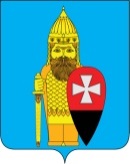 АДМИНИСТРАЦИЯ ПОСЕЛЕНИЯ ВОРОНОВСКОЕ В ГОРОДЕ МОСКВЕ ПОСТАНОВЛЕНИЕ28.09.2023 № 50Об утверждении положения об эвакуационной комиссии поселения ВороновскоеВ соответствии с Федеральным законом от 12.02.1998 № 28-ФЗ «О гражданской обороне», постановлениями Правительства Российской Федерации от 26.11.2007 № 804 «Об утверждении Положения о гражданской обороне в Российской Федерации», от 22.06.2004 № 303 «О порядке эвакуации населения, материальных и культурных ценностей в безопасные районы», постановлениями Правительства Москвы от 26.04.2017 № 236-ПП «Об организации эвакуации населения, материальных и культурных ценностей города Москвы в безопасные районы», от 18.03.2008 № 182-ПП «Об утверждении Положения об организации и ведении гражданской обороны в городе Москве», в целях организации работы по планированию, подготовке и проведению эвакуационных мероприятий на территории поселения Вороновское в мирное и военное время, администрация поселения Вороновское постановляет;1. Утвердить положение об эвакуационной комиссии поселения Вороновское (приложение).2. Опубликовать настоящее постановление в бюллетене «Московский муниципальный вестник» и разместить на официальном сайте администрации поселения Вороновское.3. Контроль за исполнением настоящего постановления возложить на заместителя главы администрации поселения Вороновское Кохановского Р.Н.И.о. главы администрациипоселения Вороновское                                                           Р.Н. КохановскийПриложениек постановлению администрациипоселения Вороновское в городе Москвеот 28.09.2023 № 50Положениеоб эвакуационной комиссии поселения ВороновскоеРаздел 1. Общие положения	1.1. Настоящее Положение определяет статус, основные задачи, организацию и порядок функционирования эвакуационной комиссии поселения Вороновское (далее - Комиссия).	1.2. Комиссия является постоянно действующим координационным органом по непосредственному планированию, подготовке и проведению эвакуационных мероприятий в случае возникновения опасностей при военных конфликтах или вследствие этих конфликтов, а также при чрезвычайных ситуациях природного и техногенного характера.	1.3. Комиссия создается в соответствии с требованиями Федерального закона от 12.02.1998 № 28-ФЗ «О гражданской обороне», постановлений Правительства Российской Федерации от 26.11.2007 № 804 «Об утверждении Положения о гражданской обороне в Российской Федерации», от 22.06.2004 № 303 «О порядке эвакуации населения, материальных и культурных ценностей в безопасные районы», постановлений Правительства Москвы от 26.04.2017 № 236-ПП «Об организации эвакуации населения, материальных и культурных ценностей города Москвы в безопасные районы», от 18.03.2008 № 182-ПП «Об утверждении Положения об организации и ведении гражданской обороны в городе Москве», Методических рекомендаций МЧС России от 10.02.2021 № 2-4-71-2-11 ДСП по планированию, подготовке и проведению эвакуации населения, материальных и культурных ценностей в безопасные районы и распоряжения префектуры от 20.05.2022 № 111-РП «Об утверждении Положения об организации и ведении гражданской обороны в Троицком и Новомосковском административных округах города Москвы».	1.4. Комиссия подчиняется главе администрации поселения Вороновское - руководителю гражданской обороны поселения Вороновское. Непосредственное руководство Комиссией возлагается на заместителя главы администрации.	1.5. В состав Комиссии входят: председатель Комиссии, заместитель председателя Комиссии, секретарь Комиссии, члены Комиссии.	1.6. Состав Комиссии утверждается распоряжением главы администрации поселения Вороновское.	1.7. Комиссия состоит из следующих групп, формируемых из членов Комиссии:	1.7.1. Организационная группа.	1.7.2. Группа учета эвакуируемого населения и информации.	1.7.3. Группа организации размещения эвакуируемого населения.	1.7.4. Группа первоочередного жизнеобеспечения эвакуируемого населения.	1.7.5. Группа дорожного и транспортного обеспечения.	1.7.6. Группа учета эвакуации материальных и культурных ценностей.	1.7.7. Группа обеспечения работы Комиссии.	1.7.8. Группа оповещения и связи.	1.8. Работа Комиссии в режиме повседневной деятельности гражданской обороны организуется и проводится в соответствии с планом работы Комиссии на год.	Для рассмотрения вопросов планирования эвакуационных мероприятий, их всестороннего обеспечения, контроля за состоянием подготовки и готовности эвакуационных органов не реже одного раза в полугодие проводятся заседания Комиссии.	1.9. Решения Комиссии оформляются в виде протоколов.	1.10. Для планирования, подготовки и проведения эвакуационных мероприятий на территории поселения администрацией заблаговременно в мирное время создается эвакуационная комиссия. Эвакуационная комиссия возглавляется главой администрации. Деятельность эвакуационной комиссии регламентируется положением об эвакуационной комиссии, утверждаемым руководителем гражданской обороны – главой администрации.	1.11. Периоды функционирования Комиссии:	1.11.1. В мирное время.	1.11.2. При приведении в готовность гражданской обороны Российской Федерации (при введении в действие Плана приведения в готовность гражданской обороны Российской Федерации).	1.11.3. При ведении гражданской обороны в Российской Федерации (при введении в действие Плана гражданской обороны и защиты населения Российской Федерации).	1.11.4. С принятием отдельного решения Президента Российской Федерации на проведение частичной (общей) эвакуации населения, материальных и культурных ценностей.Раздел 2. Основные задачи и функции Комиссии	2.1. Основными задачами Комиссии являются:	2.1.1. Разработка и корректировка Плана эвакуации и рассредоточения населения, материальных и культурных ценностей.	2.1.2. Планирование эвакуационных мероприятий.	2.1.3. Подготовка и проведение эвакуационных мероприятий 	2.2. В целях выполнения основных задач Комиссия осуществляет следующие функции:	2.2.1. В мирное время:	2.2.1.1. Разработка и ежегодное уточнение Плана эвакуации и рассредоточения населения, материальных и культурных ценностей.	2.2.1.2. Разработка плана всестороннего обеспечения эвакуационных мероприятий и мероприятий по подготовке к размещению эвакуируемого населения в безопасных районах, осуществление контроля за выполнением этих мероприятий.	2.2.1.3. Организация взаимодействия с территориальными органами исполнительной власти, органами военного управления по вопросам планирования и проведения эвакуационных мероприятий.	2.2.1.4. Участие в учениях по гражданской обороне в целях проверки разрабатываемого Плана эвакуации и рассредоточения населения, материальных и культурных ценностей, а также готовности эвакуационных органов к их выполнению.	2.2.1.5. Взаимодействие с эвакуационными комиссиями администраций городских округов и поселений ТиНАО города Москвы по вопросам планирования и проведения эвакуационных мероприятий.	2.2.1.6. Рассмотрение на заседаниях Комиссии Плана эвакуации и рассредоточения работников администрации и членов их семей и Планов эвакуации (рассредоточения) работников организаций, отнесенных к категории по гражданской обороне и (или) продолжающих работу в военное время, и членов их семей.	2.2.1.7. Организация проверки реальности выполнения Плана эвакуации и рассредоточения населения, материальных и культурных ценностей, а также готовности эвакуационных органов к выполнению возложенных функций.	2.2.2. При приведении в готовность гражданской обороны Российской Федерации (при введении в действие Плана приведения в готовность гражданской обороны Российской Федерации):	2.2.2.1. Приведение в готовность системы связи и оповещения, уточнение состава эвакуационной комиссии, сил и средств для обеспечения эвакуации.	2.2.2.2. Уточнение Плана эвакуации и рассредоточения населения, материальных и культурных ценностей.	2.2.2.3. Уточнение плана всестороннего обеспечения эвакуационных мероприятий и мероприятий по подготовке к размещению эвакуируемого населения в безопасных районах.	2.2.2.4. Уточнение с органами военного управления, территориальными органами исполнительной власти маршрутов и порядка использования транспортных средств, техники и коммуникации для проведения эвакуационных мероприятий и создания группировки сил гражданской обороны в безопасных районах.	2.2.2.5. Уточнение расчетов на проведение эвакуационных мероприятий, развертывание сборных эвакуационных пунктов, пунктов посадки и высадки, приведение в готовность транспорта, запланированного для проведения эвакуации.	2.2.2.6. Уточнение готовности безопасных районов для размещения эвакуированного населения, а также для размещения и хранения материальных и культурных ценностей.	2.2.2.7. Проверка системы управления, связи и оповещения при проведении эвакуационных мероприятий в особый период.	2.2.2.8. Подготовка транспортных средств к эвакуационным перевозкам людей.	2.2.2.9. Уточнение совместно с транспортными организациями порядка использования всех видов транспорта, выделяемого для вывоза населения из зон возможных опасностей, а также с промежуточных пунктов эвакуации в пункты его размещения в безопасных районах.	2.2.2.10. Представление отчетов и донесений руководителю гражданской обороны Троицкого и Новомосковского административных округов города Москвы о готовности к проведению эвакуации, приема и размещения эвакуируемого населения, материальных и культурных ценностей в безопасных районах.	2.2.3. При введении гражданской обороны в Российской Федерации (при введении в действие Плана гражданской обороны и защиты населения Российской Федерации):	2.2.3.1. Уточнение Плана эвакуации и рассредоточения населения, материальных и культурных ценностей (если мероприятие не проводилось ранее).	2.2.3.2. Взаимодействие с органами военного управления, территориальными органами исполнительной власти, приемными эвакуационными комиссиями по вопросам организации приема, размещения и первоочередного жизнеобеспечения эвакуированного и рассредоточиваемого населения, материальных и культурных ценностей в безопасных районах.	2.2.3.3. Развертывание сборных эвакуационных пунктов, пунктов посадки и высадки, приведение в готовность спланированного для эвакуации транспорта, приведение в готовность эвакуационных органов, осуществляющих прием и размещение эвакуируемого населения, материальных и культурных ценностей в безопасных районах.	2.2.3.4. Осуществление контроля за подготовкой запасов имущества гражданской обороны, торговой сети и сети общественного питания для первоочередного обеспечения эвакуируемого населения в безопасных районах.	2.2.3.5. Подготовка к вывозу в безопасные районы документов, необходимых для служебной деятельности, материальных и культурных ценностей.	2.2.3.6. Приведение в готовность имеющихся защитных сооружений в районах расположения сборных эвакуационных пунктов и пунктов посадки.	2.2.4. В соответствии с отдельным решением Президента Российской Федерации, порядком, установленным Правительством Российской Федерации и планами гражданской обороны и защиты населения на проведение частичной (общей) эвакуации населения, материальных и культурных ценностей города Москвы:	2.2.4.1. Контроль за ходом оповещения населения и поддержание связи с эвакуационными органами и транспортными организациями.	2.2.4.2. Контроль за своевременной подачей транспорта на пункты посадки.	2.2.4.3. Выполнение разработанного и уточненного по конкретным условиям обстановки Плана эвакуации и рассредоточения населения, материальных и культурных ценностей.	2.2.4.4. Координация деятельности эвакуационной комиссии по оповещению, сбору эвакуируемого населения и отправке его в безопасные районы.	2.2.4.5. Информирование приемных эвакуационных комиссий о количестве вывозимого (выводимого) населения по времени и видам транспорта.	2.2.4.6. Сбор и обобщение данных о ходе эвакуации населения, материальных и культурных ценностей, представление докладов руководителю гражданской обороны Троицкого и Новомосковского административных округов города Москвы - префекту Троицкого и Новомосковского административных округов города Москвы.	2.2.4.7. Организация взаимодействия с органами военного управления, территориальными органами исполнительной власти, приемными эвакуационными комиссиями по вопросам организации приема, размещения и первоочередного жизнеобеспечения эвакуированного и рассредоточиваемого населения, материальных и культурных ценностей в безопасных районах.Раздел 3. Права и организация работы Комиссии	3.1. В целях выполнения поставленных задач Комиссия имеет право:	3.1.1. Запрашивать и получать в установленном порядке от территориальных органов исполнительной власти, материалы и информацию по вопросам, отнесенным к компетенции Комиссии.	3.1.2. Приглашать на заседания Комиссии представителей территориальных органов исполнительной власти, организаций, расположенных на территории ТиНАО города Москвы, независимо от их формы собственности по вопросам, отнесенным к компетенции Комиссии и принимать соответствующие решения.	3.1.3. Вносить на рассмотрение префекту Троицкого и Новомосковского административных округов города Москвы предложения по вопросам совершенствования способов эвакуации и сокращения сроков ее проведения как в условиях военного времени, так и при возникновении чрезвычайных ситуаций в мирное время.	3.2. Решения Комиссии принимаются большинством голосов присутствующих на заседании членов Комиссии и оформляются протоколом, который подписывают председательствующий и секретарь Комиссии.	3.3. В период между заседаниями Комиссии часть ее задач по вопросам оперативного реагирования на проблемы, возникающие в повседневной деятельности, выполняет рабочая группа Комиссии, формируемая из состава членов Комиссии.	3.4. Возглавляет рабочую группу Комиссии заместитель председателя Комиссии.	3.5. При возникновении опасностей от чрезвычайных ситуаций природного и техногенного характера для подготовки и проведении эвакуационных мероприятий формируется оперативная группа Комиссии, предназначенная для контроля и оказания помощи эвакуационной комиссии.	В состав оперативной группы Комиссии, кроме членов Комиссии, могут быть включены сотрудники не входящие в состав Комиссии.	Возглавляет оперативную группу один из руководителей групп Комиссии, указанных в пункте 1.7 настоящего Положения.	3.6. Персональный состав рабочей и оперативной групп Комиссии утверждается председателем Комиссии.	3.7. Задачи, функции и права рабочей и оперативной групп Комиссии определяются положением о рабочей и оперативной группе Комиссии, которое утверждается председателем Комиссии.	Порядок и планы работы рабочей и оперативной групп Комиссии утверждает председатель Комиссии.	3.8. Повседневную работу по обеспечению деятельности рабочей группы Комиссии и Комиссии в целом осуществляет секретарь Комиссии, деятельность которого регламентируется должностной инструкцией, утвержденной председателем Комиссии.Раздел 4. Организация специальной подготовки членов Комиссии	Специальная подготовка членов Комиссии организуется и проводится:	- в Государственном казенном учреждении дополнительного профессионального образования «Учебно-методический центр по гражданской обороне и чрезвычайным ситуациям города Москвы»;	- на учебных и учебно-методических сборах;	- на плановых специальных занятиях;	- в ходе учений и тренировок.Раздел 5. Права членов Комиссии	Члены комиссии имеют право:	- принимать участие в рассмотрении вопросов, вносимых в повестку дня заседания Комиссии;	- получать информацию от председателя и секретаря Комиссии по вопросам, связанным с деятельностью Комиссии;	- привлекать подчиненных им по службе специалистов для квалифицированного решения возложенных на Комиссию задач.